      АЛГЕБРА, ГЕОМЕТРИЯ, ИНФОРМАТИКА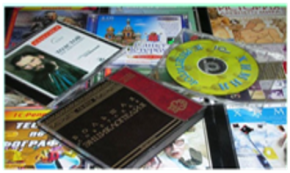 Уроки алгебры 7-8- кл. Виртуальная школа Кирилла и МефодияЭлектронный учебник-справочник. Алгебра 7-11 кл.Уроки алгебры 9 кл. Виртуальная школа Кирилла и МефодияУроки алгебры 10-11 кл. Виртуальная школа Кирилла и МефодияМатематике. Интерактивный курс подготовки к ЕГЭ 2007Алгебра 7-11 класс. Электронный учебник-справочникРепетитор по математике Кирилла и Мефодия 2008Уроки геометрии 7 кл. Виртуальная школа Кирилла и Мефодия  2007Уроки геометрии 8 кл. Виртуальная школа Кирилла и Мефодия  2004Уроки геометрии 9 кл. Виртуальная школа Кирилла и МефодияУроки геометрии 10 кл. Виртуальная школа Кирилла и Мефодия  2005Уроки геометрии 11 кл. Виртуальная школа Кирилла и Мефодия  2006Атанасян Л.С. Геометрия 7-9 клМакарычев Ю.Н. Алгебра 8 клРепетитор по информатике Кирилла Мефодия 2007Информатика. Шпаргалки для старшеклассниковСД INTERNET EXPLORER 5.0  Практический курсИнформатика №1 2010 Подписка на газету информатики Барышникова, М.Ю. Информационные технологии для учителя предметникаОсновы интернет-технологий для учителяЭлектронные образовательные ресурсы нового поколения в вопросах ответахОсновы интернет-технологий для учителяУчебные проекты с использованием Microsoft OfficeЛ.Л. Босова УМК Информатика и ИКТ 5-7 кл. Авторская мастерскаяН.В. Матвеева УМК Информатика и ИКТ 2-4 кл. Авторская мастерская